Dear Parent/Guardian,	A Training Trip is defined as an activity involving the transportation of cadets away from the location normally used for training.  A Recreational and Educational Trip is an optional activity that is not required as part of the mandatory or complementary training programs. Absence from a Recreational/Educational Trip does not impact a cadet’s progression.  All cadet activities have been formally approved by DND.The following activity is a:      Training Trip   	X	Recreational/Educational TripTrip Name – Black Knights Field Training Exercise     Date(s): 26-28 April 2019Location: Rocky Mountain Cadet Training CentreDrop off time and location: 1730 at St. Benedict Elementary School (75 Alton Dr. Leduc)Pick up time and location:  1600 at St. Benedict Elementary School (75 Alton Dr. Leduc)The purpose of this document is to formally advise you of the activity identified above and to obtain your consent to your son/daughter/ward’s participation.  Your signature at the end of this document will indicate that you have read and understand the scope of the activity and accept the conditions and risks involved with your son/daughter/ward’s participation. Trip Summary:This trips primary goal for the weekend is to instruct the mandatory components of the field training syllabus.  Cadets will participate in activities based on level, which will include classes in fire starting, survival psychology, hiking techniques, survival shelters, snare construction, navigation, and more.  The exercise will also give the cadets an opportunity to do team building activities to enhance morale at the squadron. Medical/Dental Care:  Cadets participating in authorized cadet activities are covered by the DND for emergency medical and dental care.  In emergencies involving serious injury/illness, adult supervisors will contact Emergency Medical Services (EMS) and provide first aid until EMS arrives.  For minor injuries requiring immediate medical treatment, cadets will be transported to the nearest medical facility.  For minor injuries requiring no immediate follow up care, qualified first aiders will provide treatment and the cadet will be instructed to seek follow up care upon their return home.  Medication:  Adult supervisors will be carrying over the counter (OTC) medication for minor ailments such as headache, allergies, sore throat, etc.  OTCs will only be administered as needed and only in accordance with package instructions.  Please indicate below your signature any special instructions/restrictions on the distribution of OTC medication to your son/daughter/ward. Supervision:  Cadets will be supervised at all timesSEE NEXT PAGE FOR PARENTAL CONSENT SLIPActivity Name: Black Knights Field Training Exercise      Date(s): 26-28 April 19Cadet’s Name (please print first and last name):____________________________________________________________________________Parent/Guardian Name (please print):______________________________________________Parent/Guardian Signature of Consent: ____________________________________________Parent/Guardian Contact information during exercise: 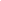 